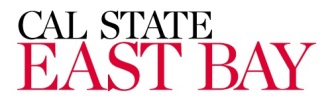 Application for Procurement CardDate:_____________	Mm/dd/yyyyEvery Applicant must have an Approving Official.  The Approving Official should be the supervisor or manager responsible for approving purchases and who has signature authority for budgeted accounts.  The Approving Official cannot be someone who reports to the Cardholder.  Credit cards are delivered in approximately three weeks and are distributed at the end of Cardholder training.Cardholder Information:  Name will appear on the credit card exactly as shown in the space provided.  Maximum length is 22 characters and should match your California’s driver’s license.Print Cardholder’s Name: ____________________________________________________________Title:___________________________________       Signature:_____________________________________Department:  _______________________________________________   Phone:  _____________________Email address: _____________________________________________Approving Official Information: This individual will be responsible for checking and approving your bank statement and monthly report.Print Approving Official’s  Name: ______________________________________________________Title:___________________________________       Signature:_____________________________________Department:  _______________________________________________   Phone:  _____________________Email address: _____________________________________________Back-up Approving Official: This individual will be responsible for approving your monthly submittals if the Approving Official is not available.Print Name: ________________________         Title: ______________________________________Signature:___________________________________________________ Phone:  _____________________Default Department Accounting Allocation (*required fields):Account Code*: ________________    Fund Code*:  ______________   Dept ID*:__________________           Program: ____________________    Class:____________________   Project: __________________FOR PROCUREMENT DEPARTMENT ONLY:Revised: July 2018	Approved by:_________________________________________________